Dobcroft    summer	fair!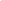 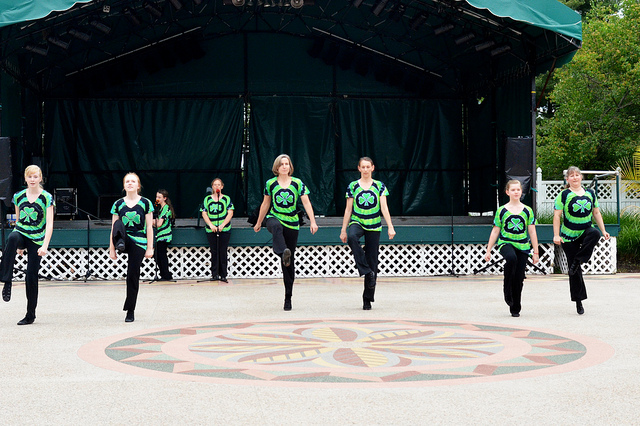 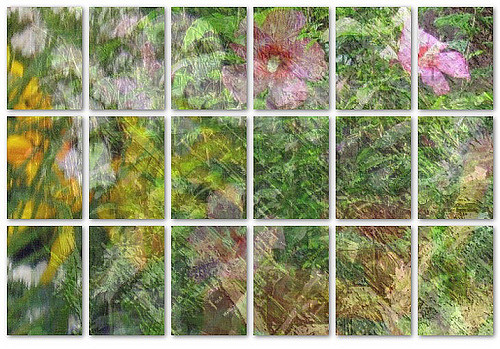 Saturday  1st  of july  12pm  to 4pm.Sami  Naser